Western Australia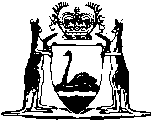 Commonwealth Powers (De Facto Relationships) Act 2006Compare between:[26 Jun 2006, 00-a0-11] and [21 Nov 2020, 00-b0-00]Western AustraliaCommonwealth Powers (De Facto Relationships) Act 2006An Act to refer certain superannuation matters arising out of the breakdown of de facto relationships to the Parliament of the Commonwealth for the purposes of section 51(xxxvii) of the Constitution of the Commonwealth.The Parliament of Western Australia enacts as follows:1.	Short title and purpose	(1)	This is the Commonwealth Powers (De Facto Relationships) Act 2006.	(2)	The purpose of this Act is to refer certain superannuation matters arising out of the breakdown of de facto relationships to the Parliament of the Commonwealth for the purposes of section 51(xxxvii) of the Constitution of the Commonwealth, with a view to the Family Court of Western Australia being invested with jurisdiction to deal with those matters under section 77(iii) of the Constitution of the Commonwealth.2.	Commencement		This Act comes into operation on a day fixed by proclamation.3 not  into operationNotesThis is a compilation of the Commonwealth Powers (De Facto Relationships) Act 2006 For provisions that have come into operation see the compilation table.Compilation tableShort titleNumber and yearAssentCommencementCommonwealth Powers (De Facto Relationships) Act 200626 of 200626 Jun 2006